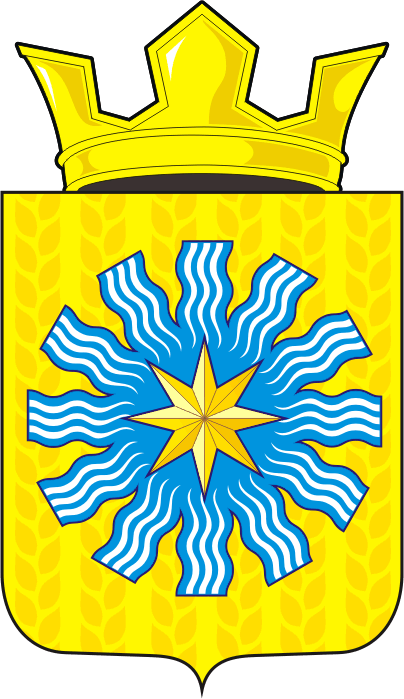 АДМИНИСТРАЦИЯ АЛЕКСАНДРОВСКОГО СЕЛЬСОВЕТАСАРАКТАШСКОГО РАЙОНА ОРЕНБУРГСКОЙ ОБЛАСТИП О С Т А Н О В Л Е Н И Е_________________________________________________________________________________________________________11.01.2019		           	с. Вторая Александровка                           № 03-пО Совете старейшин муниципального образования Александровский сельсоветСаракташского района Оренбургской области В соответствии со статьями 16,36 Федерального закона от 06.10.2013                            № 131-ФЗ «Об общих принципах организации местного самоуправления в Российской Федерации», в целях привлечения населения муниципального образования Александровский сельсовет Саракташского района Оренбургской области к решению вопросов экономического и социального развития, общественно-значимых проблем в районе, разработки предложений, направленных на их разрешение с помощью профессионального и практического опыта старшего поколения, сохранения и обогащения традиций и, руководствуясь Уставом муниципального образования:1. Создать Совет старейшин муниципального образования Александровский сельсовет Саракташского района Оренбургской области и утвердить состав согласно приложению № 1.2. Утвердить Положение о Совете старейшин согласно приложению № 2.3. Настоящее постановление вступает в силу со дня его подписания и подлежит размещению на официальном сайте администрации Александровского сельсовета.4. Контроль за исполнением настоящего постановления оставляю за собой.Глава Александровского сельсовета                                             Е.Д. РябенкоРазослано: членам Совета старейшин, администрации сельсовета, администрации района, прокуратуре района, в делоС О С Т А ВСовета старейшин муниципального образования Александровский сельсовет Саракташского района Оренбургской областиПриложение № 2к постановлению  администрации районаот 11.01.2019  №  3 -пПОЛОЖЕНИЕо Совете старейшин муниципального образования Александровский сельсоветСаракташского района Оренбургской областиСтатья 1. Общие положения       1.1. Настоящее Положение регламентирует деятельность Совета старейшин муниципального образования Александровский сельсовет Саракташского района Оренбургской области (далее – Совет), определяет цели и задачи Совета, права и обязанности членов Совета.1.2. Совет создается на основании постановления администрации Александровского сельсовета.1.3. Совет не является юридическим лицом и осуществляет свою деятельность  на общественных началах.1.4. Решения, принимаемые Советом, носят рекомендательный характер.1.5.Совет осуществляет свою деятельность на территории муниципального образования Александровский сельсовет в соответствии с действующим законодательством, Уставом муниципального образования Александровский сельсовет Саракташского района Оренбургской области, настоящим Положением.Статья 2. Цели и задачи Совета2.1. Совет является действующим консультативным и совещательным органом.2.2. Совет создается в целях привлечения населения муниципального образования Александровский сельсовет к решению вопросов экономического и социального развития, общественно-значимых проблем в районе, разработки предложений, направленных на их разрешение с помощью профессионального и практического опыта старшего поколения, сохранения и обогащения традиций.2.3. Основными задачами Совета являются:-анализ и обсуждение экономических и социальных проблем, разработка рекомендаций и предложений по их устранению;-участие в разработке и обсуждении муниципальных социальных программ;-участие в социально-значимых мероприятиях, проводимых на территории муниципального образования Александровский сельсовет;-содействие преемственности поколений, патриотическому воспитанию молодежи, передаче ей лучших традиций.Статья 3. Состав, структура и порядок работы Совета3.1. Совет формируется из жителей муниципального образования Александровский сельсовет, имеющих заслуги перед сельсоветом, районом, награжденных муниципальными и (или) государственными наградами, представителей общественных организаций, работников различных областей производства и сфер деятельности, достигших пенсионного возраста.3.2. В Совете представлены жители муниципального образования Александровский сельсовет, имеющие большой жизненный опыт, способные оказать практическую и консультативную помощь в решении вопросов, стоящих перед Советом, внесшие личный вклад в социально-экономическое развитие села, принимающие активное участие в общественной жизни села.3.3. Состав Совета утверждается постановлением администрации Александровского сельсовета. 3.4. В состав Совета входят председатель, заместитель председателя, секретарь и члены Совета.3.5. Председатель Совета, заместитель председателя Совета, секретарь Совета избираются Советом на первом заседании из числа членов Совета открытым голосованием простым большинством голосов от списочного числа членов Совета. Итоги голосования утверждаются постановлением администрации Александровского сельсовета.3.6. В случае нарушения членами Совета требований настоящего Положения, уклонения от участия в работе Совета, невыполнения решений Совета, совершения действий, препятствующих выполнению принятых решений или дискредитирующих решения Совета, члены Совета вправе на заседании Совета принять решение о выводе из состава Совета любого члена Совета.3.7. Включение в состав, исключение из состава членов Совета, переизбрание председателя Совета, заместителя председателя Совета, секретаря Совета, оформляется постановлением администрации Александровского сельсовета.3.8. Председатель Совета:-осуществляет руководство и организует работу Совета, созывает заседания Совета и ведет их;-распределяет обязанности между членами Совета;-подписывает  протоколы проводимых заседаний Совета;-определяет место, дату, время и повестку заседаний Совета;-решает иные вопросы в соответствии с настоящим Положением.3.9. Заместитель председателя Совета осуществляет общий контроль за реализацией решений, принятых на заседаниях Совета, выполняет поручения председателя Совета по подготовке, организации и проведению заседаний Совета, в случае временного отсутствия председателя Совета исполняет его обязанности.3.10. Секретарь Совета:-обобщает поступившие предложения по плану работы Совета;-принимает участие в обсуждении и подготовке документов рекомендательного характера;-сообщает членам Совета о планируемых мероприятиях;-доводит до сведения членов Совета и заинтересованных лиц информацию, относящуюся к содержанию работы Совета;-осуществляет контроль за исполнением решений, принятых на заседаниях Совета;-оформляет протоколы заседаний, обеспечивает созыв заседаний Совета, информирует членов Совета о дате, месте и повестке очередного заседания Совета;-организует рассылку материалов Совета его членам и заинтересованным лицам.3.11. Работа Совета осуществляется на основании утвержденного плана работы.3.12. Заседания Совета проводятся по мере необходимости, но не реже одного раза в квартал.3.13. Заседание считается правомочным, если на нем присутствуют 2/3 членов Совета.3.14. Решения Совета принимаются простым большинством, в случае равенства голосов решающее значение имеет голос председательствующего на заседании Совета.3.15. На заседания Совета, в зависимости от тематики обсуждаемых вопросов, с правом совещательно голоса могут быть приглашены руководители и представители органов местного самоуправления, предприятий, организаций и учреждений всех форм собственности, общественных и иных организаций.Статья 4. Права и обязанности членов Совета4.1. Члены Совета осуществляют свою деятельность на общественных началах и на безвозмездной основе.4.2. Члены Совета принимают участие в заседаниях лично без права замены.4.3. Члены Совета имеют право:-избирать председателя, заместителя председателя и секретаря Совета и быть избранными на данные должности;-участвовать в заседаниях Совета и голосовать по обсуждаемым вопросам, входящим в компетенцию Совета;-вносить предложения в повестку дня заседания Совета по порядку его ведения;-выступать на заседаниях Совета, предлагать для постановки на голосование вопросы, не входящие в повестку дня заседания Совета;-излагать свое мнение по осуждаемым на заседании вопросам, в том числе представлять свое письменное мнение по рассматриваемым вопросам в случае невозможности личного участия в заседаниях Совета, а также представлять особое мнение по решениям Совета;-вносить на рассмотрение Совета в инициативном порядке проекты подготовленных ими документов, в том числе аналитических записок, докладов, других информационно-аналитических материалов;-выносить на рассмотрение во внеплановом порядке вопросы, требующие безотлагательного разрешения;-в меру своих возможностей и состояния здоровья участвовать в реализации целей и задач Совета, выполнять поручения Совета;-получать и знакомиться с материалами, необходимыми для изучения рассматриваемых Советом вопросов и выполнения данных поручений;-выйти из состава Совета на основании письменного заявления, поданного на имя главы администрации Александровского сельсовета.4.4.Члены Совета обязаны:-лично принимать участие в заседаниях Совета, создаваемых им рабочих групп, секций и иных внутриструктурных образований;-участвовать в обсуждении вопросов и выработке решений по ним;-содействовать выполнению решений Совета;-выполнять принятые решения;-знать и соблюдать предусмотренный настоящим Положением порядок работы Совета;-исполнять иные обязанности, необходимые для осуществления своей деятельности.Статья 5. Порядок прекращения деятельности Совета5.1. Деятельность Совета прекращается постановлением администрации Александровского сельсовета.Приложение № 1к постановлению администрации района от 11.01.2019 № 3-п1.МолородоваНаталья  Михайловна-ветеран муниципальной службы, присвоено звание почетный житель с.Вторая Александровка "За большой вклад в развитие и становление  села, добросовестный труд, активное участие в жизни села"2.ЖдановаРаиса Петровна-ветеран педагогического труда, Почетный житель с. Вторая Александровка, награждена почетным знаком"Отличник народного просвещения"3.ЮловаЛюбовь Георгиевна-ветеран педагогического труда, Почетный житель с. Вторая Александровка, награждена почетной грамотой профсоюза работников народного образования и науки РФ4.ПешковЮрий Евгеньевич-почетный житель села, участник ликвидации Чернобыльской АС, награжден орденом Мужества.5.ШабалинЮрий-ветеран сельскохозяйственного труда, Почетный житель села вторая Александровка, награжден медалью "За трудовое отличие", за достигнутые успехи в развитии народного хоз-ва СССР- награжден Серебряной медалью, награжден орденом "Знак Почёта".